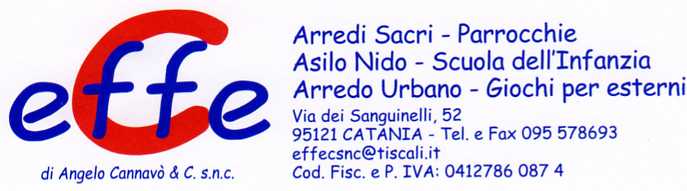 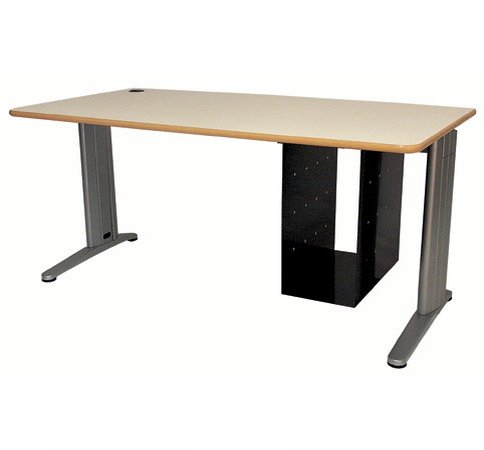 Descrizione:Scrivania porta pc, dotata di piano in laminatodisponibile in vari colori, bordato in abs. Composto dagambe passacavi e elemento metallico portacomputer.Dimensioni disponibili: 140x70 cm - 160 x80 cm
Categoria Banchi per la scuola
Codice: RT01013